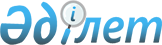 Сарыағаш ауданы мәслихатының 2012 жылғы 21 желтоқсандағы № 13-86-V "2013-2015 жылдарға арналған аудандық бюджет туралы" шешіміне өзгерістер енгізу туралы
					
			Күшін жойған
			
			
		
					Оңтүстік Қазақстан облысы Сарыағаш аудандық мәслихатының 2013 жылғы 28 қаңтардағы № 14-106-V шешімі. Оңтүстік Қазақстан облысының әділет департаментімен 2013 жылғы 12 ақпанда № 2224 болып тіркелді. Қолданылу мерзімінің аяқталуына байланысты күші жойылды - (Оңтүстік Қазақстан облысы Сарыағаш аудандық мәслихатының 2014 жылғы 24 қаңтардағы № 26 хатымен)      Ескерту. Қолданылу мерзімінің аяқталуына байланысты күші жойылды - (Оңтүстік Қазақстан облысы Сарыағаш аудандық мәслихатының 24.01.2014 № 26 хатымен).

      Қазақстан Республикасының 2008 жылғы 4 желтоқсандағы Бюджет кодексінің 109 бабының 5-тармағына, «Қазақстан Республикасындағы жергілікті мемлекеттік басқару және өзін-өзі басқару туралы» Қазақстан Республикасының 2001 жылғы 23 қаңтардағы Заңының 6-бабы 1-тармағының 1) тармақшасына және «2013-2015 жылдарға арналған облыстық бюджет туралы» Оңтүстік Қазақстан облыстық мәслихатының 2012 жылғы 7 желтоқсандағы № 9/71-V шешіміне өзгерістер мен толықтырулар енгізу туралы» Оңтүстік Қазақстан облыстық мәслихатының 2013 жылғы 18 қаңтардағы № 11/90-V Нормативтік құқықтық актілерді тіркеу тізілімінде № 2210 тіркелген шешіміне сәйкес, Сарыағаш аудандық мәслихаты ШЕШТІ:



      1. «2013-2015 жылдарға арналған аудандық бюджет туралы» Сарыағаш аудандық мәслихатының 2012 жылғы 21 желтоқсандағы № 13-86-V (Нормативтік құқықтық актілерді мемлекеттік тіркеу тізілімінде № 2197 тіркелген, «Сарыағаш» газетінің 7-10(11171) санында 2013 жылғы 18 қаңтарда жарияланған) шешіміне мынадай өзгерістер енгізілсін:



      1-тармақ жаңа редакцияда жазылсын:

      «1. Сарыағаш ауданының 2013-2015 жылдарға арналған аудандық бюджеті 1, 2 және 3 - қосымшаларға сәйкес, соның ішінде 2013 жылға мынадай көлемде бекітілсін:

      1) кірістер – 20 565 790 мың теңге, оның ішінде;

      салықтық түсімдер – 2 168 970 мың теңге;

      салықтық емес түсімдер – 13 239 мың теңге;

      негізгі капиталды сатудан түсетін түсімдер – 22 552 мың теңге;

      трансферттердің түсімдері – 18 361 029 мың теңге;

      2) шығындар – 20 635 846 мың теңге;

      3) таза бюджеттік кредиттеу – 19 371 мың теңге, оның ішінде;

      бюджеттік кредиттер – 23369 мың теңге;

      бюджеттік кредиттерді өтеу – 3 998 мың теңге;

      4) қаржы активтерiмен операциялар бойынша сальдо – 0;

      қаржы активтерін сатып алу – 0;

      мемлекеттің қаржы активтерін сатудан түсетін түсімдер – 0;

      5) бюджет тапшылығы (профициті) – -89 427 мың теңге;

      6) бюджет тапшылығын қаржыландыру (профицитін пайдалану)– 89 427 мың теңге, оның ішінде;

      қарыздар түсімі – 23 369 мың теңге;

      қарыздарды өтеу – 3 998 мың теңге;

      бюджет қаражатының пайдаланылатын қалдықтары-70056 мың теңге:».



      Көрсетілген шешімнің 1, 2, 3, 6 қосымшалары осы шешімнің 1, 2, 3, 4 қосымшасына сәйкес жаңа редакцияда жазылсын.



      2. Осы шешім 2013 жылдың 1 қаңтарынан бастап қолданысқа енгізіледі.      Аудандық мәслихат сессиясының төрағасы     Р.Сұлтанов      Аудандық мәслихат хатшысы                  Б.Садыков

Сарыағаш аудандық мәслихаттың

2013 жылғы 28 қаңтардағы

№ 14-106-V шешіміне 1 қосымшаСарыағаш аудандық мәслихаттың

2012 жылғы 21 желтоқсан

№ 13-86-V шешіміне 1 қосымша 2013 жылға арналған аудандық бюджет

Сарыағаш аудандық мәслихаттың

2013 жылғы 28 қаңтардағы

№ 14-106-V шешіміне 2 қосымшаСарыағаш аудандық мәслихаттың

2012 жылғы 21 желтоқсан

№ 13-86-V шешіміне 2 қосымша 2014 жылға арналған аудандық бюджет      

Сарыағаш аудандық мәслихаттың

2013 жылғы 28 қаңтардағы

№ 14-106-V шешіміне 3 қосымшаСарыағаш аудандық мәслихаттың

2012 жылғы 21 желтоқсан

№ 13-86-V шешіміне 3 қосымша 2015 жылға арналған аудандық бюджет      

Сарыағаш аудандық мәслихаттың

2013 жылғы 28 қаңтардағы

№ 14-106-V шешіміне 4 қосымшаСарыағаш аудандық мәслихаттың

2012 жылғы 21 желтоқсан

№ 13-86-V шешіміне 6 қосымша 2013 жылға арналған әрбір қаланың, поселке, ауыл(село), ауылдық (селолық) округтерi бюджеттiк бағдарламаларының тізбесі
					© 2012. Қазақстан Республикасы Әділет министрлігінің «Қазақстан Республикасының Заңнама және құқықтық ақпарат институты» ШЖҚ РМК
				СанатыСанатыСанатыАтауыCомасы, мың теңгеСыныбыСыныбыСыныбыCомасы, мың теңгеІшкі сыныбыІшкі сыныбыCомасы, мың теңге1. Кірістер205657901Салықтық түсімдер216897011Табыс салығы535671112Жеке табыс салығы53567113Әлеуметтiк салық444708131Әлеуметтік салық44470814Меншiкке салынатын салықтар1047154141Мүлiкке салынатын салықтар840288143Жер салығы30000144Көлiк құралдарына салынатын салық171891145Бірыңғай жер салығы497515Тауарларға, жұмыстарға және қызметтер көрсетуге салынатын iшкi салықтар117605152Акциздер79784153Табиғи және басқа ресурстарды пайдаланғаны үшiн түсетiн түсiмдер5027154Кәсiпкерлiк және кәсiби қызметтi жүргiзгенi үшiн алынатын алымдар31708155Ойын бизнесіне салық108618Заңдық мәнді іс-әрекеттерді жасағаны және (немесе) оған уәкілеттігі бар мемлекеттік органдар немесе лауазымды адамдар құжаттар бергені үшін алынатын міндетті төлемдер23832181Мемлекеттік баж238322Салықтық емес түсімдер1323921Мемлекет меншігінен түсетін түсімдер2539215Мемлекет меншігіндегі мүлікті жалға беруден түсетін кірістер253926Басқа да салықтық емес түсімдер10700261Басқа да салықтық емес түсімдер107003Негізгі капиталды сатудан түсетін түсімдер2255231Мемлекеттік мекемелерге бекітілген мемлекеттік мүлікті сату7552311Мемлекеттік мекемелерге бекітілген мемлекеттік мүлікті сату755233Жердi және материалдық емес активтердi сату15000331Жердi сату150004Трансферттердің түсімдері1836102942Мемлекеттiк басқарудың жоғары тұрған органдарынан түсетiн трансферттер18361029422Облыстық бюджеттен түсетiн трансферттер18361029Функционалдық топФункционалдық топФункционалдық топФункционалдық топФункционалдық топСомасы мың теңгеКіші функцияКіші функцияКіші функцияКіші функцияСомасы мың теңгеБюджеттік бағдарламалардың әкiмшiсiБюджеттік бағдарламалардың әкiмшiсiБюджеттік бағдарламалардың әкiмшiсiСомасы мың теңгеБағдарламаБағдарламаСомасы мың теңгеАтауыСомасы мың теңге2. Шығындар206358461Жалпы сипаттағы мемлекеттiк қызметтер446648101Мемлекеттiк басқарудың жалпы функцияларын орындайтын өкiлдiк, атқарушы және басқа органдар411239112Аудан (облыстық маңызы бар қала) мәслихатының аппараты21313101112001Аудан (облыстық маңызы бар қала) мәслихатының қызметін қамтамасыз ету жөніндегі қызметтер15113003Мемлекеттік органның күрделі шығыстары6200122Аудан (облыстық маңызы бар қала) әкімінің аппараты64929101122001Аудан (облыстық маңызы бар қала) әкімінің қызметін қамтамасыз ету жөніндегі қызметтер62795003Мемлекеттік органның күрделі шығыстары2134123Қаладағы аудан, аудандық маңызы бар қала, кент, ауыл (село), ауылдық (селолық) округ әкімінің аппараты324997101123001Қаладағы аудан, аудандық маңызы бар қаланың, кент, ауыл (село), ауылдық (селолық) округ әкімінің қызметін қамтамасыз ету жөніндегі қызметтер306296022Мемлекеттік органдардың күрделі шығыстары1870112Қаржылық қызмет5500459Ауданның (облыстық маңызы бар қаланың) экономика және қаржы бөлімі5500003Салық салу мақсатында мүлікті бағалауды жүргізу1500011Коммуналдық меншікке түскен мүлікті есепке алу, сақтау, бағалау және сату40009Жалпы сипаттағы өзге де мемлекеттiк қызметтер29909459Ауданның (облыстық маңызы бар қаланың) экономика және қаржы бөлімі29909459001Ауданның (облыстық маңызы бар қаланың) экономикалық саясатын қалыптастыру мен дамыту, мемлекеттік жоспарлау, бюджеттік атқару және коммуналдық меншігін басқару саласындағы мемлекеттік саясатты іске асыру жөніндегі қызметтер299092Қорғаныс100736201Әскери мұқтаждықтар9380122Аудан (облыстық маңызы бар қала) әкімінің аппараты9380005Жалпыға бірдей әскери міндетті атқару шеңберіндегі іс-шаралар938002Төтенше жағдайлар жөнiндегi жұмыстарды ұйымдастыру91356122Аудан (облыстық маңызы бар қала) әкімінің аппараты91356202122006Аудан (облыстық маңызы бар қала) ауқымындағы төтенше жағдайлардың алдын алу және оларды жою913563Қоғамдық тәртіп, қауіпсіздік, құқықтық, сот, қылмыстық-атқару қызметі21760309Қоғамдық тәртіп және қауіпсіздік саласындағы басқа да қызметтер21760458Ауданның (облыстық маңызы бар қаланың) тұрғын үй-коммуналдық шаруашылығы, жолаушылар көлігі және автомобиль жолдары бөлімі21760301458021Елдi мекендерде жол қозғалысы қауiпсiздiгін қамтамасыз ету217604Бiлiм беру14396979401Мектепке дейiнгi тәрбиелеу және оқыту2222164123Қаладағы аудан, аудандық маңызы бар қала, кент, ауыл (село), ауылдық (селолық) округ әкімінің аппараты715001004Мектепке дейінгі тәрбиелеу және оқыту ұйымдарын қолдау61915041Мектепке дейінгі білім беру ұйымдарында мемлекеттік білім беру тапсырысын іске асыруға653086464Ауданның (облыстық маңызы бар қаланың) білім бөлімі1507163040Мектепке дейінгі білім беру ұйымдарында мемлекеттік білім беру тапсырысын іске асыруға1507163402Бастауыш, негізгі орта және жалпы орта білім беру9598087123Қаладағы аудан, аудандық маңызы бар қала, кент, ауыл (село), ауылдық (селолық) округ әкімінің аппараты28445005Ауылдық (селолық) жерлерде балаларды мектепке дейін тегін алып баруды және кері алып келуді ұйымдастыру28445464Ауданның (облыстық маңызы бар қаланың) білім бөлімі9569642402464003Жалпы білім беру9429815402464006Балаларға қосымша білім беру139827409Бiлiм беру саласындағы өзге де қызметтер2576728464Ауданның (облыстық маңызы бар қаланың) білім бөлімі217752409464001Жергілікті деңгейде білім беру саласындағы мемлекеттік саясатты іске асыру жөніндегі қызметтер11862005Ауданның (облыстық маңызы бар қаланың) мемлекеттік білім беру мекемелер үшін оқулықтар мен оқу-әдiстемелiк кешендерді сатып алу және жеткізу132599015Республикалық бюджеттен берілетін трансферттер есебінен жетім баланы (жетім балаларды) және ата-аналарының қамқорынсыз қалған баланы (балаларды) күтіп-ұстауға асыраушыларына ай сайынғы ақшалай қаражат төлемдері49777020Республикалық бюджеттен берілетін трансферттер есебінен үйде оқытылатын мүгедек балаларды жабдықпен, бағдарламалық қамтыммен қамтамасыз ету22614067Ведомстволық бағыныстағы мемлекеттік мекемелерінің және ұйымдарының күрделі шығыстары900467Ауданның (облыстық маңызы бар қаланың) құрылыс бөлімі2358976037Білім беру объектілерін салу және реконструкциялау23589766Әлеуметтiк көмек және әлеуметтiк қамтамасыз ету1233357602Әлеуметтiк көмек1186595451Ауданның (облыстық маңызы бар қаланың) жұмыспен қамту және әлеуметтік бағдарламалар бөлімі1186595602451002Еңбекпен қамту бағдарламасы217763602451004Ауылдық жерлерде тұратын денсаулық сақтау, білім беру, әлеуметтік қамтамасыз ету, мәдениет, спорт және ветеринар мамандарына отын сатып алуға Қазақстан Республикасының заңнамасына сәйкес әлеуметтік көмек көрсету30973602451005Мемлекеттік атаулы әлеуметтік көмек21089602451007Жергілікті өкілетті органдардың шешімі бойынша мұқтаж азаматтардың жекелеген топтарына әлеуметтік көмек28416010Үйден тәрбиеленіп оқытылатын мүгедек балаларды материалдық қамтамасыз ету3490602451014Мұқтаж азаматтарға үйде әлеуметтiк көмек көрсету7057760245101618 жасқа дейінгі балаларға мемлекеттік жәрдемақылар744000602451017Мүгедектерді оңалту жеке бағдарламасына сәйкес, мұқтаж мүгедектерді міндетті гигиеналық құралдармен және ымдау тілі мамандарының қызмет көрсетуін, жеке көмекшілермен қамтамасыз ету24664023Жұмыспен қамту орталықтарының қызметін қамтамасыз ету45623609Әлеуметтiк көмек және әлеуметтiк қамтамасыз ету салаларындағы өзге де қызметтер46762451Ауданның (облыстық маңызы бар қаланың) жұмыспен қамту және әлеуметтік бағдарламалар бөлімі46762609451001Жергілікті деңгейде жұмыспен қамтуды қамтамасыз ету және халық үшін әлеуметтік бағдарламаларды іске асыру саласындағы мемлекеттік саясатты іске асыру жөніндегі қызметтер39202609451011Жәрдемақыларды және басқа да әлеуметтік төлемдерді есептеу, төлеу мен жеткізу бойынша қызметтерге ақы төлеу75607Тұрғын үй-коммуналдық шаруашылық96685401Тұрғын үй шаруашылығы463994458Ауданның (облыстық маңызы бар қаланың) тұрғын үй-коммуналдық шаруашылығы, жолаушылар көлігі және автомобиль жолдары бөлімі149736041Жұмыспен қамту-2020 бағдарламасы бойынша ауылдық елді мекендерді дамыту шеңберінде объектілерді жөндеу және абаттандыру149736464Ауданның (облыстық маңызы бар қаланың) білім бөлімі158823026Жұмыспен қамту-2020 бағдарламасы бойынша ауылдық елді мекендерді дамыту шеңберінде объектілерді жөндеу158823467Ауданның (облыстық маңызы бар қаланың) құрылыс бөлімі155435003Мемлекеттік коммуналдық тұрғын үй қорының тұрғын үйін жобалау, салу және (немесе) сатып алу155435702Коммуналдық шаруашылық245736458Ауданның (облыстық маңызы бар қаланың) тұрғын үй-коммуналдық шаруашылығы, жолаушылар көлігі және автомобиль жолдары бөлімі227378012Сумен жабдықтау және су бұру жүйесінің жұмыс істеуі60000029Сумен жабдықтау және су бұру жүйелерін дамыту167378467Ауданның (облыстық маңызы бар қаланың) құрылыс бөлімі18358005Коммуналдық шаруашылығын дамыту4577702467006Сумен жабдықтау және су бұру жүйесін дамыту13781703Елді-мекендерді абаттандыру257124123Қаладағы аудан, аудандық маңызы бар қала, кент, ауыл (село), ауылдық (селолық) округ әкімінің аппараты247124008Елді мекендерде көшелерді жарықтандыру48780009Елді мекендердің санитариясын қамтамасыз ету44379010Жерлеу орындарын күтіп-ұстау және туысы жоқ адамдарды жерлеу400011Елді мекендерді абаттандыру мен көгалдандыру153565458Ауданның (облыстық маңызы бар қаланың) тұрғын үй-коммуналдық шаруашылығы, жолаушылар көлігі және автомобиль жолдары бөлімі10000018Елдi мекендердi абаттандыру және көгалдандыру100008Мәдениет, спорт, туризм және ақпараттық кеңістiк484922801Мәдениет саласындағы қызмет152495455Ауданның (облыстық маңызы бар қаланың) мәдениет және тілдерді дамыту бөлімі152495003Мәдени-демалыс жұмысын қолдау152495802Спорт155162Ауданның (облыстық маңызы бар қаланың) Дене шынықтыру және спорт бөлімі146162005Ұлттық және бұқаралық спорт түрлерін дамыту140197006Аудандық (облыстық маңызы бар қалалық) деңгейде спорттық жарыстар өткiзу2634007Әртүрлi спорт түрлерi бойынша ауданның (облыстық маңызы бар қаланың) құрама командаларының мүшелерiн дайындау және олардың облыстық спорт жарыстарына қатысуы3331467Ауданның (облыстық маңызы бар қаланың) құрылыс бөлімі9000008Cпорт және туризм объектілерін дамыту9000803Ақпараттық кеңiстiк144316455Ауданның (облыстық маңызы бар қаланың) мәдениет және тілдерді дамыту бөлімі110932803455006Аудандық (қалалық) кiтапханалардың жұмыс iстеуi110232007Мемлекеттік тілді және Қазақстан халықтарының басқа да тілдерін дамыту700456Ауданның (облыстық маңызы бар қаланың) ішкі саясат бөлімі33384002Газеттер мен журналдар арқылы мемлекеттік ақпараттық саясат жүргізу жөніндегі қызметтер16600005Телерадио хабарларын тарату арқылы мемлекеттік ақпараттық саясатты жүргізу жөніндегі қызметтер16784809Мәдениет, спорт, туризм және ақпараттық кеңiстiктi ұйымдастыру жөнiндегi өзге де қызметтер32949455Ауданның (облыстық маңызы бар қаланың) мәдениет және тілдерді дамыту бөлімі6356809455001Жергілікті деңгейде тілдерді және мәдениетті дамыту саласындағы мемлекеттік саясатты іске асыру жөніндегі қызметтер6356456Ауданның (облыстық маңызы бар қаланың) ішкі саясат бөлімі19235809456001Жергілікті деңгейде ақпарат, мемлекеттілікті нығайту және азаматтардың әлеуметтік сенімділігін қалыптастыру саласында мемлекеттік саясатты іске асыру жөніндегі қызметтер12211809456003Жастар саясаты саласындағы өңірлік бағдарламаларды iске асыру6839006Мемлекеттік органдардың күрделі шығыстары185465Ауданның (облыстық маңызы бар қаланың) Дене шынықтыру және спорт бөлімі7358809465001Жергілікті деңгейде дене шынықтыру және спорт саласындағы мемлекеттік саясатты іске асыру жөніндегі қызметтер73589Отын-энергетикалық кешенi және жер қойнауын пайдалану1753078909Отын-энергетика кешені және жер қойнауын пайдалану саласындағы өзге де қызметтер1753078458Ауданның (облыстық маңызы бар қаланың) тұрғын үй-коммуналдық шаруашылығы, жолаушылар көлігі және автомобиль жолдары бөлімі1749337909467019Жылу-энергетикалық жүйені дамыту1749337467Ауданның (облыстық маңызы бар қаланың) құрылыс бөлімі3741909467009Жылу-энергетикалық жүйені дамыту374110Ауыл, су, орман, балық шаруашылығы, ерекше қорғалатын табиғи аумақтар, қоршаған ортаны және жануарлар дүниесін қорғау, жер қатынастары2631771001Ауыл шаруашылығы72843462Ауданның (облыстық маңызы бар қаланың) ауыл шаруашылығы бөлімі21633001Жергілікті деңгейде ауыл шаруашылығы саласындағы мемлекеттік саясатты іске асыру жөніндегі қызметтер 13240006Мемлекеттік органның күрделі шығыстары300099Мамандарды әлеуметтік қолдау жөніндегі шараларды іске асыру8093473Ауданның (облыстық маңызы бар қаланың) ветеринария бөлімі51210001Жергілікті деңгейде ветеринария саласындағы мемлекеттік саясатты іске асыру жөніндегі қызметтер14714005Мал көмінділерінің (биотермиялық шұңқырлардың) жұмыс істеуін қамтамасыз ету12001001462006Ауру жануарларды санитарлық союды ұйымдастыру6001001462007Қаңғыбас иттер мен мысықтарды аулауды және жоюды ұйымдастыру5500008Алып қойылатын және жойылатын ауру жануарлардың, жануарлардан алынатын өнімдер мен шикізаттың құнын иелеріне өтеу2000009Жануарлардың энзоотиялық аурулары бойынша ветеринариялық іс-шараларды жүргізу271961006Жер қатынастары13121463Ауданның (облыстық маңызы бар қаланың) жер қатынастары бөлімі131211006463001Аудан (облыстық маңызы бар қала) аумағында жер қатынастарын реттеу саласындағы мемлекеттік саясатты іске асыру жөніндегі қызметтер11121002Ауыл шаруашылығы алқаптарын бiр түрден екiншiсiне ауыстыру жөнiндегi жұмыстарАуыл шаруашылығы алқаптарын бiр түрден екiншiсiне ауыстыру жөнiндегi жұмыстар003Елдi мекендердi жер-шаруашылық орналастыру2000004Жердi аймақтарға бөлу жөнiндегi жұмыстарды ұйымдастыруЖердi аймақтарға бөлу жөнiндегi жұмыстарды ұйымдастыру006Аудандық маңызы бар қалалардың, кенттердiң, ауылдардың (селолардың), ауылдық (селолық) округтердiң шекарасын белгiлеу кезiнде жүргiзiлетiн жерге орналастыруАудандық маңызы бар қалалардың, кенттердiң, ауылдардың (селолардың), ауылдық (селолық) округтердiң шекарасын белгiлеу кезiнде жүргiзiлетiн жерге орналастыру09Ауыл, су, орман, балық шаруашылығы және қоршаған ортаны қорғау мен жер қатынастары саласындағы өзге де қызметтер177213473Ауданның (облыстық маңызы бар қаланың) ветеринария бөлімі177213011Эпизоотияға қарсы іс-шаралар жүргізу17721311Өнеркәсіп, сәулет, қала құрылысы және құрылыс қызметі791181102Сәулет, қала құрылысы және құрылыс қызметі79118467Ауданның (облыстық маңызы бар қаланың) құрылыс бөлімі173911102467001Жергілікті деңгейде құрылыс саласындағы мемлекеттік саясатты іске асыру жөніндегі қызметтер17391468Ауданның (облыстық маңызы бар қаланың) сәулет және қала құрылысы бөлімі617271102468001Жергілікті деңгейде сәулет және қала құрылысы саласындағы мемлекеттік саясатты іске асыру жөніндегі қызметтер7997003Ауданның қала құрылысы даму аумағын және елді мекендердің бас жоспарлары схемаларын әзірлеу53075004Мемлекеттік органның күрделі шығыстары65512Көлiк және коммуникация5590741201Автомобиль көлiгi559074458Ауданның (облыстық маңызы бар қаланың) тұрғын үй-коммуналдық шаруашылығы, жолаушылар көлігі және автомобиль жолдары бөлімі5590741201458023Автомобиль жолдарының жұмыс істеуін қамтамасыз ету55907413Басқалар3243721303Кәсiпкерлiк қызметтi қолдау және бәсекелестікті қорғау9167469Ауданның (облыстық маңызы бар қаланың) кәсіпкерлік бөлімі91671303469001Жергілікті деңгейде кәсіпкерлік пен өнеркәсіпті дамыту саласындағы мемлекеттік саясатты іске асыру жөніндегі қызметтер91671309Басқалар315205123Қаладағы аудан, аудандық маңызы бар қала, кент, ауыл (село), ауылдық (селолық) округ әкімінің аппараты30255040«Өңірлерді дамыту» Бағдарламасы шеңберінде өңірлерді экономикалық дамытуға жәрдемдесу бойынша шараларды іске іске асыру30255458Ауданның (облыстық маңызы бар қаланың) тұрғын үй-коммуналдық шаруашылық, жолаушылар көлігі және автомобиль жолдары бөлімі2084111309458001Жергілікті деңгейде тұрғын үй-коммуналдық шаруашылығы, жолаушылар көлігі және автомобиль жолдары саласындағы мемлекеттік саясатты іске асыру жөніндегі қызметтер33374040«Өңірлерді дамыту» Бағдарламасы шеңберінде өңірлерді экономикалық дамытуға жәрдемдесу бойынша шараларды іске асыру175037139459Ауданның (облыстық маңызы бар қаланың) экономика және қаржы бөлімі21042139459012Ауданның (облыстық маңызы бар қаланың) жергілікті атқарушы органының резерві21042458Ауданның (облыстық маңызы бар қаланың) тұрғын үй-коммуналдық шаруашылығы, жолаушылар көлігі және автомобиль жолдары бөлімі55497043«Өңірлерді дамыту» бағдарламасы шеңберінде инженерлік инфрақұрылымын дамыту5549714Борышқа қызмет көрсету31401Борышқа қызмет көрсету314459Ауданның (облыстық маңызы бар қаланың) экономика және қаржы бөлімі314021Жергілікті атқарушы органдардың облыстық бюджеттен қарыздар бойынша сыйақылар мен өзге де төлемдерді төлеу бойынша борышына қызмет көрсету315Трансферттер57681501Трансферттер5768459Ауданның (облыстық маңызы бар қаланың) экономика және қаржы бөлімі57681501452024Мемлекеттік органдардың функцияларын мемлекеттік басқарудың төмен тұрған деңгейлерінен жоғарғы деңгейлерге беруге байланысты жоғары тұрған бюджеттерге берілетін ағымдағы нысаналы трансферттер57683. Таза бюджеттік кредиттеу19371Бюджеттік кредиттер2336910Ауыл, су, орман, балық шаруашылығы, ерекше қорғалатын табиғи аумақтар, қоршаған ортаны және жануарлар дүниесін қорғау, жер қатынастары233691Ауыл шаруашылығы23369462Ауданның (облыстық маңызы бар қаланың) ауыл шаруашылығы бөлімі23369008Мамандарды әлеуметтік қолдау шараларын іске асыруға берілетін бюджеттік кредиттер23369Бюджеттік кредиттерді өтеу3998СанатыСанатыСанатыАтауыСомасы, мың теңгеСыныбыСыныбыСыныбыСомасы, мың теңгеIшкi сыныбыIшкi сыныбыIшкi сыныбыСомасы, мың теңге5Бюджеттік кредиттерді өтеу399801Бюджеттік кредиттерді өтеу39981Мемлекеттік бюджеттен берілген бюджеттік кредиттерді өтеу399813Аудандардың (облыстық маңызы бар қалалардың) жергілікті атқарушы органдарына облыстық бюджеттен берілген бюджеттік кредиттерді өтеу39984. Қаржы активтерiмен операциялар бойынша сальдо0қаржы активтерін сатып алу0мемлекеттің қаржы активтерін сатудан түсетін түсімдер05. Бюджет тапшылығы (профициті)-894276. Бюджет тапшылығын қаржыландыру (профицитін пайдалану)89427Қарыздар түсімі233697Қарыздар түсімі2336901Мемлекеттік ішкі қарыздар233692Қарыз алу келісім-шарттары23369003Ауданның (облыстық маңызы бар қаланың) жергiлiктi атқарушы органы алатын қарыздар23369Қарыздарды өтеу399816Қарыздарды өтеу39981Қарыздарды өтеу3998459Ауданның (облыстық маңызы бар қаланың) экономика және қаржы бөлімі39985Жергілікті атқарушы органның жоғары тұрған бюджет алдындағы борышын өтеу3998Бюджет қаражаттарының пайдаланылатын қалдықтары700568Бюджет қаражаттарының пайдаланылатын қалдықтары700561Бюджет қаражаты қалдықтары700561Бюджет қаражатының бос қалдықтары700561Бюджет қаражатының бос қалдықтары70056СанатыСанатыСанатыАтауыCомасы, мың теңгеСыныбыСыныбыСыныбыCомасы, мың теңгеІшкі сыныбыІшкі сыныбыCомасы, мың теңге1. Кірістер201001451Салық түсімдері226159311Табыс салығы573161112Жеке табыс салығы57316113Әлеуметтiк салық465245131Әлеуметтік салық46524514Меншiкке салынатын салықтар1022581141Мүлiкке салынатын салықтар772306143Жер салығы43028144Көлiк құралдарына салынатын салық201923145Бірыңғай жер салығы532415Тауарларға, жұмыстарға және қызметтер көрсетуге салынатын iшкi салықтар166671152Акциздер118641153Табиғи және басқа ресурстарды пайдаланғаны үшiн түсетiн түсiмдер10906154Кәсiпкерлiк және кәсiби қызметтi жүргiзгенi үшiн алынатын алымдар35962155Ойын бизнесіне салық116218Заңдық мәнді іс-әрекеттерді жасағаны және (немесе) оған уәкілеттігі бар мемлекеттік органдар немесе лауазымды адамдар құжаттар бергені үшін алынатын міндетті төлемдер33935181Мемлекеттік баж339352Салықтық емес түсімдер1673821Мемлекет меншігінен түсетін түсімдер2742215Мемлекет меншігіндегі мүлікті жалға беруден түсетін кірістер274226Басқа да салықтық емес түсімдер13996261Басқа да салықтық емес түсімдер139963Негізгі капиталды сатудан түсетін түсімдер1605033Жердi және материалдық емес активтердi сату16050331Жердi сату160504Трансферттердің түсімдері1780576442Мемлекеттiк басқарудың жоғары тұрған органдарынан түсетiн трансферттер17805764422Облыстық бюджеттен түсетiн трансферттер17805764Функционалдық топФункционалдық топФункционалдық топФункционалдық топФункционалдық топСомасы мың теңгеКіші функцияКіші функцияКіші функцияКіші функцияСомасы мың теңгеБюджеттік бағдарламалардың әкiмшiсiБюджеттік бағдарламалардың әкiмшiсiБюджеттік бағдарламалардың әкiмшiсiСомасы мың теңгеБағдарламаБағдарламаСомасы мың теңгеАтауы2. Шығындар201001451Жалпы сипаттағы мемлекеттiк қызметтер365231101Мемлекеттiк басқарудың жалпы функцияларын орындайтын өкiлдiк, атқарушы және басқа органдар333402112Аудан (облыстық маңызы бар қала) мәслихатының аппараты14233101112001Аудан (облыстық маңызы бар қала) мәслихатының қызметін қамтамасыз ету жөніндегі қызметтер14233122Аудан (облыстық маңызы бар қала) әкімінің аппараты66059101122001Аудан (облыстық маңызы бар қала) әкімінің қызметін қамтамасыз ету жөніндегі қызметтер66059123Қаладағы аудан, аудандық маңызы бар қала, кент, ауыл (село), ауылдық (селолық) округ әкімінің аппараты253110101123001Қаладағы аудан, аудандық маңызы бар қаланың, кент, ауыл (село), ауылдық (селолық) округ әкімінің қызметін қамтамасыз ету жөніндегі қызметтер25311012Қаржылық қызмет2000459Ауданның (облыстық маңызы бар қаланың) экономика және қаржы бөлімі2000003Салық салу мақсатында мүлікті бағалауды жүргізу20009Жалпы сипаттағы өзге де мемлекеттiк қызметтер29829459Ауданның (облыстық маңызы бар қаланың) экономика және қаржы бөлімі29829459001Ауданның (облыстық маңызы бар қаланың) экономикалық саясатын қалыптастыру мен дамыту, мемлекеттік жоспарлау, бюджеттік атқару және коммуналдық меншігін басқару саласындағы мемлекеттік саясатты іске асыру жөніндегі қызметтер298292Қорғаныс12418201Әскери мұқтаждықтар8842122Аудан (облыстық маңызы бар қала) әкімінің аппараты8842005Жалпыға бірдей әскери міндетті атқару шеңберіндегі іс-шаралар884202Төтенше жағдайлар жөнiндегi жұмыстарды ұйымдастыру3576Аудан (облыстық маңызы бар қала) әкімінің аппараты3576202122006Аудан (облыстық маңызы бар қала) ауқымындағы төтенше жағдайлардың алдын алу және оларды жою35763Қоғамдық тәртіп, қауіпсіздік, құқықтық, сот, қылмыстық-атқару қызметі4387301Құқық қорғау қызметi4387458Ауданның (облыстық маңызы бар қаланың) тұрғын үй-коммуналдық шаруашылығы, жолаушылар көлігі және автомобиль жолдары бөлімі4387301458021Елдi мекендерде жол қозғалысы қауiпсiздiгін қамтамасыз ету43874Бiлiм беру14902170401Мектепке дейiнгi тәрбиелеу және оқыту555495123Қаладағы аудан, аудандық маңызы бар қала, кент, ауыл (село), ауылдық (селолық) округ әкімінің аппараты555495041Мектепке дейінгі білім беру ұйымдарында мемлекеттік білім беру тапсырысын іске асыруға555495402Бастауыш, негізгі орта және жалпы орта білім беру9463963123Қаладағы аудан, аудандық маңызы бар қала, кент, ауыл (село), ауылдық (селолық) округ әкімінің аппараты25000005Ауылдық (селолық) жерлерде балаларды мектепке дейін тегін алып баруды және кері алып келуді ұйымдастыру25000464Ауданның (облыстық маңызы бар қаланың) білім бөлімі9438963402464003Жалпы білім беру9340761402464006Балаларға қосымша білім беру98202409Бiлiм беру саласындағы өзге де қызметтер4882712464Ауданның (облыстық маңызы бар қаланың) білім бөлімі158666409464001Жергілікті деңгейде білім беру саласындағы мемлекеттік саясатты іске асыру жөніндегі қызметтер12633005Ауданның (облыстық маңызы бар қаланың) мемлекеттік білім беру мекемелер үшін оқулықтар мен оқу-әдiстемелiк кешендерді сатып алу және жеткізу146033467Ауданның (облыстық маңызы бар қаланың) құрылыс бөлімі4724046037Білім беру объектілерін салу және реконструкциялау47240466Әлеуметтiк көмек және әлеуметтiк қамтамасыз ету1045455602Әлеуметтiк көмек997850451Ауданның (облыстық маңызы бар қаланың) жұмыспен қамту және әлеуметтік бағдарламалар бөлімі997850602451002Еңбекпен қамту бағдарламасы42544602451004Ауылдық жерлерде тұратын денсаулық сақтау, білім беру, әлеуметтік қамтамасыз ету, мәдениет, спорт және ветеринар мамандарына отын сатып алуға Қазақстан Республикасының заңнамасына сәйкес әлеуметтік көмек көрсету33141602451005Мемлекеттік атаулы әлеуметтік көмек16200602451007Жергілікті өкілетті органдардың шешімі бойынша мұқтаж азаматтардың жекелеген топтарына әлеуметтік көмек18680010Үйден тәрбиеленіп оқытылатын мүгедек балаларды материалдық қамтамасыз ету3734602451014Мұқтаж азаматтарға үйде әлеуметтiк көмек көрсету5653060245101618 жасқа дейінгі балаларға мемлекеттік жәрдемақылар796131602451017Мүгедектерді оңалту жеке бағдарламасына сәйкес, мұқтаж мүгедектерді міндетті гигиеналық құралдармен және ымдау тілі мамандарының қызмет көрсетуін, жеке көмекшілермен қамтамасыз ету30890609Әлеуметтiк көмек және әлеуметтiк қамтамасыз ету салаларындағы өзге де қызметтер47605451Ауданның (облыстық маңызы бар қаланың) жұмыспен қамту және әлеуметтік бағдарламалар бөлімі47605609451001Жергілікті деңгейде жұмыспен қамтуды қамтамасыз ету және халық үшін әлеуметтік бағдарламаларды іске асыру саласындағы мемлекеттік саясатты іске асыру жөніндегі қызметтер39500609451011Жәрдемақыларды және басқа да әлеуметтік төлемдерді есептеу, төлеу мен жеткізу бойынша қызметтерге ақы төлеу81057Тұрғын үй-коммуналдық шаруашылық1738770702Коммуналдық шаруашылық1575114458Ауданның (облыстық маңызы бар қаланың) тұрғын үй-коммуналдық шаруашылығы, жолаушылар көлігі және автомобиль жолдары бөлімі1575114702467029Сумен жабдықтау және су бұру жүйелерін дамыту1575114703Елді-мекендерді абаттандыру163656123Қаладағы аудан, аудандық маңызы бар қала, кент, ауыл (село), ауылдық (селолық) округ әкімінің аппараты153656008Елді мекендерде көшелерді жарықтандыру35332009Елді мекендердің санитариясын қамтамасыз ету47234011Елді мекендерді абаттандыру мен көгалдандыру71090458Ауданның (облыстық маңызы бар қаланың) тұрғын үй-коммуналдық шаруашылығы, жолаушылар көлігі және автомобиль жолдары бөлімі10000016Елдi мекендердiң санитариясын қамтамасыз ету018Елдi мекендердi абаттандыру және көгалдандыру100008Мәдениет, спорт, туризм және ақпараттық кеңістiк396618801Мәдениет саласындағы қызмет124696455Ауданның (облыстық маңызы бар қаланың) мәдениет және тілдерді дамыту бөлімі124696003Мәдени-демалыс жұмысын қолдау124696802Спорт110314Ауданның (облыстық маңызы бар қаланың) Дене шынықтыру және спорт бөлімі110314005Ұлттық және бұқаралық спорт түрлерін дамыту104517006Аудандық (облыстық маңызы бар қалалық) деңгейде спорттық жарыстар өткiзу2818007Әртүрлi спорт түрлерi бойынша ауданның (облыстық маңызы бар қаланың) құрама командаларының мүшелерiн дайындау және олардың облыстық спорт жарыстарына қатысуы2979803Ақпараттық кеңiстiк132346455Ауданның (облыстық маңызы бар қаланың) мәдениет және тілдерді дамыту бөлімі111746803455006Аудандық (қалалық) кiтапханалардың жұмыс iстеуi110996007Мемлекеттік тілді және Қазақстан халықтарының басқа да тілдерін дамыту750456Ауданның (облыстық маңызы бар қаланың) ішкі саясат бөлімі20600002Газеттер мен журналдар арқылы мемлекеттік ақпараттық саясат жүргізу жөніндегі қызметтер15000005Телерадио хабарларын тарату арқылы мемлекеттік ақпараттық саясатты жүргізу жөніндегі қызметтер5600809Мәдениет, спорт, туризм және ақпараттық кеңiстiктi ұйымдастыру жөнiндегi өзге де қызметтер29262455Ауданның (облыстық маңызы бар қаланың) мәдениет және тілдерді дамыту бөлімі6453809455001Жергілікті деңгейде тілдерді және мәдениетті дамыту саласындағы мемлекеттік саясатты іске асыру жөніндегі қызметтер6453456Ауданның (облыстық маңызы бар қаланың) ішкі саясат бөлімі15377809456001Жергілікті деңгейде ақпарат, мемлекеттілікті нығайту және азаматтардың әлеуметтік сенімділігін қалыптастыру саласында мемлекеттік саясатты іске асыру жөніндегі қызметтер8699809456003Жастар саясаты саласындағы өңірлік бағдарламаларды iске асыру6678465Ауданның (облыстық маңызы бар қаланың) Дене шынықтыру және спорт бөлімі7432809465001Жергілікті деңгейде дене шынықтыру және спорт саласындағы мемлекеттік саясатты іске асыру жөніндегі қызметтер74329Отын-энергетикалық кешенi және жер қойнауын пайдалану1052768909Отын-энергетика кешені және жер қойнауын пайдалану саласындағы өзге де қызметтер1052768458Ауданның (облыстық маңызы бар қаланың) тұрғын үй-коммуналдық шаруашылығы, жолаушылар көлігі және автомобиль жолдары бөлімі1052768909467019Жылу-энергетикалық жүйені дамыту105276810Ауыл, су, орман, балық шаруашылығы, ерекше қорғалатын табиғи аумақтар, қоршаған ортаны және жануарлар дүниесін қорғау, жер қатынастары668461001Ауыл шаруашылығы47574462Ауданның (облыстық маңызы бар қаланың) ауыл шаруашылығы бөлімі11642001Жергілікті деңгейде ауыл шаруашылығы саласындағы мемлекеттік саясатты іске асыру жөніндегі қызметтер 11642473Ауданның (облыстық маңызы бар қаланың) ветеринария бөлімі35932001Жергілікті деңгейде ветеринария саласындағы мемлекеттік саясатты іске асыру жөніндегі қызметтер10441005Мал көмінділерінің (биотермиялық шұңқырлардың) жұмыс істеуін қамтамасыз ету13911001462006Ауру жануарларды санитарлық союды ұйымдастыру6001001462007Қаңғыбас иттер мен мысықтарды аулауды және жоюды ұйымдастыру7000009Жануарлардың энзоотиялық аурулары бойынша ветеринариялық іс-шараларды жүргізу165001006Жер қатынастары19272463Ауданның (облыстық маңызы бар қаланың) жер қатынастары бөлімі192721006463001Аудан (облыстық маңызы бар қала) аумағында жер қатынастарын реттеу саласындағы мемлекеттік саясатты іске асыру жөніндегі қызметтер11226003Елдi мекендердi жер-шаруашылық орналастыру2140004Жердi аймақтарға бөлу жөнiндегi жұмыстарды ұйымдастыру2906006Аудандық маңызы бар қалалардың, кенттердiң, ауылдардың (селолардың), ауылдық (селолық) округтердiң шекарасын белгiлеу кезiнде жүргiзiлетiн жерге орналастыру300011Өнеркәсіп, сәулет, қала құрылысы және құрылыс қызметі416991102Сәулет, қала құрылысы және құрылыс қызметі41699467Ауданның (облыстық маңызы бар қаланың) құрылыс бөлімі154541102467001Жергілікті деңгейде құрылыс саласындағы мемлекеттік саясатты іске асыру жөніндегі қызметтер15454468Ауданның (облыстық маңызы бар қаланың) сәулет және қала құрылысы бөлімі262451102468001Жергілікті деңгейде сәулет және қала құрылысы саласындағы мемлекеттік саясатты іске асыру жөніндегі қызметтер8099003Ауданның қала құрылысы даму аумағын және елді мекендердің бас жоспарлары схемаларын әзірлеу1814612Көлiк және коммуникация4030361201Автомобиль көлiгi403036458Ауданның (облыстық маңызы бар қаланың) тұрғын үй-коммуналдық шаруашылығы, жолаушылар көлігі және автомобиль жолдары бөлімі4030361201458023Автомобиль жолдарының жұмыс істеуін қамтамасыз ету40303613Басқалар649641303Кәсiпкерлiк қызметтi қолдау және бәсекелестікті қорғау8650469Ауданның (облыстық маңызы бар қаланың) кәсіпкерлік бөлімі86501303469001Жергілікті деңгейде кәсіпкерлік пен өнеркәсіпті дамыту саласындағы мемлекеттік саясатты іске асыру жөніндегі қызметтер86501309Басқалар56314458Ауданның (облыстық маңызы бар қаланың) тұрғын үй-коммуналдық шаруашылық, жолаушылар көлігі және автомобиль жолдары бөлімі143141309458001Жергілікті деңгейде тұрғын үй-коммуналдық шаруашылығы, жолаушылар көлігі және автомобиль жолдары саласындағы мемлекеттік саясатты іске асыру жөніндегі қызметтер14314139459Ауданның (облыстық маңызы бар қаланың) экономика және қаржы бөлімі42000139459012Ауданның (облыстық маңызы бар қаланың) жергілікті атқарушы органының резерві4200015Трансферттер57831501Трансферттер5783459Ауданның (облыстық маңызы бар қаланың) экономика және қаржы бөлімі57831501452024Мемлекеттік органдардың функцияларын мемлекеттік басқарудың төмен тұрған деңгейлерінен жоғарғы деңгейлерге беруге байланысты жоғары тұрған бюджеттерге берілетін ағымдағы нысаналы трансферттер57833. Таза бюджеттік кредиттеу-3998Бюджеттік кредиттер0Бюджеттік кредиттерді өтеу39985Бюджеттік кредиттерді өтеу399801Бюджеттік кредиттерді өтеу39981Мемлекеттік бюджеттен берілген бюджеттік кредиттерді өтеу399813Аудандардың (облыстық маңызы бар қалалардың) жергілікті атқарушы органдарына облыстық бюджеттен берілген бюджеттік кредиттерді өтеу39984. Қаржы активтерiмен операциялар бойынша сальдо0қаржы активтерін сатып алу0мемлекеттің қаржы активтерін сатудан түсетін түсімдер05. Бюджет тапшылығы (профициті)39986. Бюджет тапшылығын қаржыландыру (профицитін пайдалану)-3998Қарыздар түсімі016Қарыздарды өтеу39981Қарыздарды өтеу3998459Ауданның (облыстық маңызы бар қаланың) экономика және қаржы бөлімі39985Жергілікті атқарушы органның жоғары тұрған бюджет алдындағы борышын өтеу3998СанатыСанатыСанатыАтауыCомасы, мың теңгеСыныбыСыныбыСыныбыCомасы, мың теңгеІшкі сыныбыІшкі сыныбыCомасы, мың теңге1. Кірістер233867841Салық түсімдері238994311Табыс салығы613280112Жеке табыс салығы61328013Әлеуметтiк салық497640131Әлеуметтік салық49764014Меншiкке салынатын салықтар1068796141Мүлiкке салынатын салықтар803154143Жер салығы43887144Көлiк құралдарына салынатын салық216059145Бірыңғай жер салығы569615Тауарларға, жұмыстарға және қызметтер көрсетуге салынатын iшкi салықтар173915152Акциздер122522153Табиғи және басқа ресурстарды пайдаланғаны үшiн түсетiн түсiмдер11670154Кәсiпкерлiк және кәсiби қызметтi жүргiзгенi үшiн алынатын алымдар38479155Ойын бизнесіне салық124418Заңдық мәнді іс-әрекеттерді жасағаны және (немесе) оған уәкілеттігі бар мемлекеттік органдар немесе лауазымды адамдар құжаттар бергені үшін алынатын міндетті төлемдер36312181Мемлекеттік баж363122Салықтық емес түсімдер1807821Мемлекет меншігінен түсетін түсімдер2962215Мемлекет меншігіндегі мүлікті жалға беруден түсетін кірістер296226Басқа да салықтық емес түсімдер15116261Басқа да салықтық емес түсімдер151163Негізгі капиталды сатудан түсетін түсімдер1717433Жердi және материалдық емес активтердi сату17174331Жердi сату171744Трансферттердің түсімдері2096158942Мемлекеттiк басқарудың жоғары тұрған органдарынан түсетiн трансферттер20961589422Облыстық бюджеттен түсетiн трансферттер20961589Функционалдық топФункционалдық топФункционалдық топФункционалдық топФункционалдық топСомасы, мың теңгеКіші функцияКіші функцияКіші функцияКіші функцияСомасы, мың теңгеБюджеттік бағдарламалардың әкiмшiсiБюджеттік бағдарламалардың әкiмшiсiБюджеттік бағдарламалардың әкiмшiсiСомасы, мың теңгеБағдарламаБағдарламаСомасы, мың теңгеАтауыСомасы, мың теңге2. Шығындар233867841Жалпы сипаттағы мемлекеттiк қызметтер375490101Мемлекеттiк басқарудың жалпы функцияларын орындайтын өкiлдiк, атқарушы және басқа органдар340955112Аудан (облыстық маңызы бар қала) мәслихатының аппараты15576101112001Аудан (облыстық маңызы бар қала) мәслихатының қызметін қамтамасыз ету жөніндегі қызметтер15576122Аудан (облыстық маңызы бар қала) әкімінің аппараты67637101122001Аудан (облыстық маңызы бар қала) әкімінің қызметін қамтамасыз ету жөніндегі қызметтер67637123Қаладағы аудан, аудандық маңызы бар қала, кент, ауыл (село), ауылдық (селолық) округ әкімінің аппараты257742101123001Қаладағы аудан, аудандық маңызы бар қаланың, кент, ауыл (село), ауылдық (селолық) округ әкімінің қызметін қамтамасыз ету жөніндегі қызметтер25774212Қаржылық қызмет4000459Ауданның (облыстық маңызы бар қаланың) экономика және қаржы бөлімі4000003Салық салу мақсатында мүлікті бағалауды жүргізу40009Жалпы сипаттағы өзге де мемлекеттiк қызметтер30535459Ауданның (облыстық маңызы бар қаланың) экономика және қаржы бөлімі30535459001Ауданның (облыстық маңызы бар қаланың) экономикалық саясатын қалыптастыру мен дамыту, мемлекеттік жоспарлау, бюджеттік атқару және коммуналдық меншігін басқару саласындағы мемлекеттік саясатты іске асыру жөніндегі қызметтер305352Қорғаныс12891201Әскери мұқтаждықтар9065122Аудан (облыстық маңызы бар қала) әкімінің аппараты9065005Жалпыға бірдей әскери міндетті атқару шеңберіндегі іс-шаралар906502Төтенше жағдайлар жөнiндегi жұмыстарды ұйымдастыру3826122Аудан (облыстық маңызы бар қала) әкімінің аппараты3826202122006Аудан (облыстық маңызы бар қала) ауқымындағы төтенше жағдайлардың алдын алу және оларды жою38263Қоғамдық тәртіп, қауіпсіздік, құқықтық, сот, қылмыстық-атқару қызметі4694301Құқық қорғау қызметi4694458Ауданның (облыстық маңызы бар қаланың) тұрғын үй-коммуналдық шаруашылығы, жолаушылар көлігі және автомобиль жолдары бөлімі4694301458021Елдi мекендерде жол қозғалысы қауiпсiздiгін қамтамасыз ету46944Бiлiм беру16612022401Мектепке дейiнгi тәрбиелеу және оқыту567079123Қаладағы аудан, аудандық маңызы бар қала, кент, ауыл (село), ауылдық (селолық) округ әкімінің аппараты567079041Мектепке дейінгі білім беру ұйымдарында мемлекеттік білім беру тапсырысын іске асыруға567079402Бастауыш, негізгі орта және жалпы орта білім беру9697379123Қаладағы аудан, аудандық маңызы бар қала, кент, ауыл (село), ауылдық (селолық) округ әкімінің аппараты26000123005Ауылдық (селолық) жерлерде балаларды мектепке дейін тегін алып баруды және кері алып келуді ұйымдастыру26000464Ауданның (облыстық маңызы бар қаланың) білім бөлімі9671379402464003Жалпы білім беру9571837402464006Балаларға қосымша білім беру99542409Бiлiм беру саласындағы өзге де қызметтер6347564464Ауданның (облыстық маңызы бар қаланың) білім бөлімі169125409464001Жергілікті деңгейде білім беру саласындағы мемлекеттік саясатты іске асыру жөніндегі қызметтер12869005Ауданның (облыстық маңызы бар қаланың) мемлекеттік білім беру мекемелер үшін оқулықтар мен оқу-әдiстемелiк кешендерді сатып алу және жеткізу156256467Ауданның (облыстық маңызы бар қаланың) құрылыс бөлімі6178439037Білім беру объектілерін салу және реконструкциялау61784396Әлеуметтiк көмек және әлеуметтiк қамтамасыз ету1111018602Әлеуметтiк көмек1062220451Ауданның (облыстық маңызы бар қаланың) жұмыспен қамту және әлеуметтік бағдарламалар бөлімі1062220602451002Еңбекпен қамту бағдарламасы48407602451004Ауылдық жерлерде тұратын денсаулық сақтау, білім беру, әлеуметтік қамтамасыз ету, мәдениет, спорт және ветеринар мамандарына отын сатып алуға Қазақстан Республикасының заңнамасына сәйкес әлеуметтік көмек көрсету35460602451005Мемлекеттік атаулы әлеуметтік көмек12460602451007Жергілікті өкілетті органдардың шешімі бойынша мұқтаж азаматтардың жекелеген топтарына әлеуметтік көмек19987010Үйден тәрбиеленіп оқытылатын мүгедек балаларды материалдық қамтамасыз ету3995602451014Мұқтаж азаматтарға үйде әлеуметтiк көмек көрсету5700060245101618 жасқа дейінгі балаларға мемлекеттік жәрдемақылар851860602451017Мүгедектерді оңалту жеке бағдарламасына сәйкес, мұқтаж мүгедектерді міндетті гигиеналық құралдармен және ымдау тілі мамандарының қызмет көрсетуін, жеке көмекшілермен қамтамасыз ету33051609Әлеуметтiк көмек және әлеуметтiк қамтамасыз ету салаларындағы өзге де қызметтер48798451Ауданның (облыстық маңызы бар қаланың) жұмыспен қамту және әлеуметтік бағдарламалар бөлімі48798609451001Жергілікті деңгейде жұмыспен қамтуды қамтамасыз ету және халық үшін әлеуметтік бағдарламаларды іске асыру саласындағы мемлекеттік саясатты іске асыру жөніндегі қызметтер40126609451011Жәрдемақыларды және басқа да әлеуметтік төлемдерді есептеу, төлеу мен жеткізу бойынша қызметтерге ақы төлеу86727Тұрғын үй-коммуналдық шаруашылық3184616702Коммуналдық шаруашылық3017654458Ауданның (облыстық маңызы бар қаланың) тұрғын үй-коммуналдық шаруашылығы, жолаушылар көлігі және автомобиль жолдары бөлімі3017654702467029Сумен жабдықтау және су бұру жүйелерін дамыту3017654703Елді-мекендерді абаттандыру166962123Қаладағы аудан, аудандық маңызы бар қала, кент, ауыл (село), ауылдық (селолық) округ әкімінің аппараты156962008Елді мекендерде көшелерді жарықтандыру35332009Елді мекендердің санитариясын қамтамасыз ету50540011Елді мекендерді абаттандыру мен көгалдандыру71090458Ауданның (облыстық маңызы бар қаланың) тұрғын үй-коммуналдық шаруашылығы, жолаушылар көлігі және автомобиль жолдары бөлімі10000018Елдi мекендердi абаттандыру және көгалдандыру100008Мәдениет, спорт, туризм және ақпараттық кеңістiк409636801Мәдениет саласындағы қызмет125942455Ауданның (облыстық маңызы бар қаланың) мәдениет және тілдерді дамыту бөлімі125942003Мәдени-демалыс жұмысын қолдау125942802Спорт112826465Ауданның (облыстық маңызы бар қаланың) Дене шынықтыру және спорт бөлімі112826005Ұлттық және бұқаралық спорт түрлерін дамыту106635006Аудандық (облыстық маңызы бар қалалық) деңгейде спорттық жарыстар өткiзу2996007Әртүрлi спорт түрлерi бойынша ауданның (облыстық маңызы бар қаланың) құрама командаларының мүшелерiн дайындау және олардың облыстық спорт жарыстарына қатысуы3195803Ақпараттық кеңiстiк140953455Ауданның (облыстық маңызы бар қаланың) мәдениет және тілдерді дамыту бөлімі113503803455006Аудандық (қалалық) кiтапханалардың жұмыс iстеуi112703007Мемлекеттік тілді және Қазақстан халықтарының басқа да тілдерін дамыту800456Ауданның (облыстық маңызы бар қаланың) ішкі саясат бөлімі27450002Газеттер мен журналдар арқылы мемлекеттік ақпараттық саясат жүргізу жөніндегі қызметтер15450005Телерадио хабарларын тарату арқылы мемлекеттік ақпараттық саясатты жүргізу жөніндегі қызметтер12000809Мәдениет, спорт, туризм және ақпараттық кеңiстiктi ұйымдастыру жөнiндегi өзге де қызметтер29915455Ауданның (облыстық маңызы бар қаланың) мәдениет және тілдерді дамыту бөлімі6580809455001Жергілікті деңгейде тілдерді және мәдениетті дамыту саласындағы мемлекеттік саясатты іске асыру жөніндегі қызметтер6580456Ауданның (облыстық маңызы бар қаланың) ішкі саясат бөлімі15742809456001Жергілікті деңгейде ақпарат, мемлекеттілікті нығайту және азаматтардың әлеуметтік сенімділігін қалыптастыру саласында мемлекеттік саясатты іске асыру жөніндегі қызметтер8873809456003Жастар саясаты саласындағы өңірлік бағдарламаларды iске асыру6869465Ауданның (облыстық маңызы бар қаланың) Дене шынықтыру және спорт бөлімі7593809465001Жергілікті деңгейде дене шынықтыру және спорт саласындағы мемлекеттік саясатты іске асыру жөніндегі қызметтер75939Отын-энергетикалық кешенi және жер қойнауын пайдалану1079010909Отын-энергетика кешені және жер қойнауын пайдалану саласындағы өзге де қызметтер1079010458Ауданның (облыстық маңызы бар қаланың) тұрғын үй-коммуналдық шаруашылығы, жолаушылар көлігі және автомобиль жолдары бөлімі1079010909467019Жылу-энергетикалық жүйені дамыту107901010Ауыл, су, орман, балық шаруашылығы, ерекше қорғалатын табиғи аумақтар, қоршаған ортаны және жануарлар дүниесін қорғау, жер қатынастары691601001Ауыл шаруашылығы49236462Ауданның (облыстық маңызы бар қаланың) ауыл шаруашылығы бөлімі11863001Жергілікті деңгейде ауыл шаруашылығы саласындағы мемлекеттік саясатты іске асыру жөніндегі қызметтер 11863473Ауданның (облыстық маңызы бар қаланың) ветеринария бөлімі37373001Жергілікті деңгейде ветеринария саласындағы мемлекеттік саясатты іске асыру жөніндегі қызметтер10785005Мал көмінділерінің (биотермиялық шұңқырлардың) жұмыс істеуін қамтамасыз ету14881001462006Ауру жануарларды санитарлық союды ұйымдастыру6001001462007Қаңғыбас иттер мен мысықтарды аулауды және жоюды ұйымдастыру70001006Жер қатынастары19924463Ауданның (облыстық маңызы бар қаланың) жер қатынастары бөлімі199241006463001Аудан (облыстық маңызы бар қала) аумағында жер қатынастарын реттеу саласындағы мемлекеттік саясатты іске асыру жөніндегі қызметтер11324003Елдi мекендердi жер-шаруашылық орналастыру2290004Жердi аймақтарға бөлу жөнiндегi жұмыстарды ұйымдастыру3110006Аудандық маңызы бар қалалардың, кенттердiң, ауылдардың (селолардың), ауылдық (селолық) округтердiң шекарасын белгiлеу кезiнде жүргiзiлетiн жерге орналастыру320011Өнеркәсіп, сәулет, қала құрылысы және құрылыс қызметі242271102Сәулет, қала құрылысы және құрылыс қызметі24227467Ауданның (облыстық маңызы бар қаланың) құрылыс бөлімі156451102467001Жергілікті деңгейде құрылыс саласындағы мемлекеттік саясатты іске асыру жөніндегі қызметтер15645468Ауданның (облыстық маңызы бар қаланың) сәулет және қала құрылысы бөлімі85821102468001Жергілікті деңгейде сәулет және қала құрылысы саласындағы мемлекеттік саясатты іске асыру жөніндегі қызметтер8582003Ауданның қала құрылысы даму аумағын және елді мекендердің бас жоспарлары схемаларын әзірлеуАуданның қала құрылысы даму аумағын және елді мекендердің бас жоспарлары схемаларын әзірлеу12Көлiк және коммуникация4312481201Автомобиль көлiгi431248458Ауданның (облыстық маңызы бар қаланың) тұрғын үй-коммуналдық шаруашылығы, жолаушылар көлігі және автомобиль жолдары бөлімі4312481201458023Автомобиль жолдарының жұмыс істеуін қамтамасыз ету43124813Басқалар669181303Кәсiпкерлiк қызметтi қолдау және бәсекелестікті қорғау8833469Ауданның (облыстық маңызы бар қаланың) кәсіпкерлік бөлімі88331303469001Жергілікті деңгейде кәсіпкерлік пен өнеркәсіпті дамыту саласындағы мемлекеттік саясатты іске асыру жөніндегі қызметтер88331309Басқалар58085458Ауданның (облыстық маңызы бар қаланың) тұрғын үй-коммуналдық шаруашылық, жолаушылар көлігі және автомобиль жолдары бөлімі145851309458001Жергілікті деңгейде тұрғын үй-коммуналдық шаруашылығы, жолаушылар көлігі және автомобиль жолдары саласындағы мемлекеттік саясатты іске асыру жөніндегі қызметтер14585139459Ауданның (облыстық маңызы бар қаланың) экономика және қаржы бөлімі43500139459012Ауданның (облыстық маңызы бар қаланың) жергілікті атқарушы органының резерві4350015Трансферттер58541501Трансферттер5854459Ауданның (облыстық маңызы бар қаланың) экономика және қаржы бөлімі58541501452024Мемлекеттік органдардың функцияларын мемлекеттік басқарудың төмен тұрған деңгейлерінен жоғарғы деңгейлерге беруге байланысты жоғары тұрған бюджеттерге берілетін ағымдағы нысаналы трансферттер58543. Таза бюджеттік кредиттеу-3998Бюджеттік кредиттер0Бюджеттік кредиттерді өтеу39985Бюджеттік кредиттерді өтеу399801Бюджеттік кредиттерді өтеу39981Мемлекеттік бюджеттен берілген бюджеттік кредиттерді өтеу399813Аудандардың (облыстық маңызы бар қалалардың) жергілікті атқарушы органдарына облыстық бюджеттен берілген бюджеттік кредиттерді өтеу39984. Қаржы активтерiмен операциялар бойынша сальдо0қаржы активтерін сатып алу0мемлекеттің қаржы активтерін сатудан түсетін түсімдер05. Бюджет тапшылығы (профициті)39986. Бюджет тапшылығын қаржыландыру (профицитін пайдалану)-3998Қарыздар түсімі07Қарыздар түсімі001Мемлекеттік ішкі қарыздар02Қарыз алу келісім-шарттары0003Ауданның (облыстық маңызы бар қаланың) жергiлiктi атқарушы органы алатын қарыздар016Қарыздарды өтеу39981Қарыздарды өтеу3998459Ауданның (облыстық маңызы бар қаланың) экономика және қаржы бөлімі39985Жергілікті атқарушы органның жоғары тұрған бюджет алдындағы борышын өтеу3998Функционалдық топФункционалдық топФункционалдық топФункционалдық топФункционалдық топСомасы, мың теңгеКіші функцияКіші функцияКіші функцияКіші функцияСомасы, мың теңгеБюджеттік бағдарламалардың әкiмшiсiБюджеттік бағдарламалардың әкiмшiсiБюджеттік бағдарламалардың әкiмшiсiСомасы, мың теңгеБағдарламаБағдарламаСомасы, мың теңгеАтауыСомасы, мың теңгеЖемісті ауылдық округі әкімі аппараты515271Жалпы сипаттағы мемлекеттiк қызметтер көрсету103061Мемлекеттiк басқарудың жалпы функцияларын орындайтын өкiлдi, атқарушы және басқа органдар10306123Қаладағы аудан, аудандық маңызы бар қала, кент, ауыл (село), ауылдық (селолық) округ әкімінің аппараты10306001Қаладағы аудан, аудандық маңызы бар қаланың, кент, ауыл (село), ауылдық (селолық) округ әкімінің қызметін қамтамасыз ету жөніндегі қызметтер9573022Мемлекеттік органның күрделі шығыстары7334Бiлiм беру241491Мектепке дейiнгi тәрбиелеу және оқыту24149123Қаладағы аудан, аудандық маңызы бар қала, кент, ауыл (село), ауылдық (селолық) округ әкімінің аппараты24149041Мектепке дейінгі білім беру ұйымдарында мемлекеттік білім беру тапсырысын іске асыруға241497Тұрғын үй-коммуналдық шаруашылық170723Елді-мекендерді абаттандыру17072123Қаладағы аудан, аудандық маңызы бар қала, кент, ауыл (село), ауылдық (селолық) округ әкімінің аппараты17072008Елді мекендерде көшелерді жарықтандыру1084009Елді мекендерде санитариясын қамтамасыз ету250011Елді мекендерді абаттандыру мен көгалдандыру15738Қызылжар ауылдық округі әкімі аппараты619141Жалпы сипаттағы мемлекеттiк қызметтер көрсету93431Мемлекеттiк басқарудың жалпы функцияларын орындайтын өкiлдi, атқарушы және басқа органдар9343123Қаладағы аудан, аудандық маңызы бар қала, кент, ауыл (село), ауылдық (селолық) округ әкімінің аппараты9343001Қаладағы аудан, аудандық маңызы бар қаланың, кент, ауыл (село), ауылдық (селолық) округ әкімінің қызметін қамтамасыз ету жөніндегі қызметтер9063022Мемлекеттік органның күрделі шығыстары2804Бiлiм беру208511Мектепке дейiнгi тәрбиелеу және оқыту20851123Қаладағы аудан, аудандық маңызы бар қала, кент, ауыл (село), ауылдық (селолық) округ әкімінің аппараты20851041Мектепке дейінгі білім беру ұйымдарында мемлекеттік білім беру тапсырысын іске асыруға208517Тұрғын үй-коммуналдық шаруашылық14653Елді-мекендерді абаттандыру1465123Қаладағы аудан, аудандық маңызы бар қала, кент, ауыл (село), ауылдық (селолық) округ әкімінің аппараты1465008Елді мекендерде көшелерді жарықтандыру600009Елді мекендерде санитариясын қамтамасыз ету215011Елді мекендерді абаттандыру мен көгалдандыру65013Басқалар302559Басқалар30255123Қаладағы аудан, аудандық маңызы бар қала, кент, ауыл (село), ауылдық (селолық) округ әкімінің аппараты30255040«Өңірлерді дамыту» Бағдарламасы шеңберінде өңірлерді экономикалық дамытуға жәрдемдесу бойынша шараларды іске іске асыру30255Дарбаза ауылдық округі әкімі аппараты179341Жалпы сипаттағы мемлекеттiк қызметтер көрсету133931Мемлекеттiк басқарудың жалпы функцияларын орындайтын өкiлдi, атқарушы және басқа органдар13393123Қаладағы аудан, аудандық маңызы бар қала, кент, ауыл (село), ауылдық (селолық) округ әкімінің аппараты13393001Қаладағы аудан, аудандық маңызы бар қаланың, кент, ауыл (село), ауылдық (селолық) округ әкімінің қызметін қамтамасыз ету жөніндегі қызметтер12783022Мемлекеттік органның күрделі шығыстары6104Бiлiм беру7412Бастауыш, негізгі орта және жалпы орта білім беру741123Қаладағы аудан, аудандық маңызы бар қала, кент, ауыл (село), ауылдық (селолық) округ әкімінің аппараты741005Ауылдық (селолық) жерлерде балаларды мектепке дейін тегін алып баруды және кері алып келуді ұйымдастыру7417Тұрғын үй-коммуналдық шаруашылық38003Елді-мекендерді абаттандыру3800123Қаладағы аудан, аудандық маңызы бар қала, кент, ауыл (село), ауылдық (селолық) округ әкімінің аппараты3800008Елді мекендерде көшелерді жарықтандыру680009Елді мекендерде санитариясын қамтамасыз ету300011Елді мекендерді абаттандыру мен көгалдандыру2820Жібек жолы ауылдық округі әкімі аппараты205571Жалпы сипаттағы мемлекеттiк қызметтер көрсету132911Мемлекеттiк басқарудың жалпы функцияларын орындайтын өкiлдi, атқарушы және басқа органдар13291123Қаладағы аудан, аудандық маңызы бар қала, кент, ауыл (село), ауылдық (селолық) округ әкімінің аппараты13291001Қаладағы аудан, аудандық маңызы бар қаланың, кент, ауыл (село), ауылдық (селолық) округ әкімінің қызметін қамтамасыз ету жөніндегі қызметтер12833022Мемлекеттік органның күрделі шығыстары4584Бiлiм беру7472Бастауыш, негізгі орта және жалпы орта білім беру747123Қаладағы аудан, аудандық маңызы бар қала, кент, ауыл (село), ауылдық (селолық) округ әкімінің аппараты747005Ауылдық (селолық) жерлерде балаларды мектепке дейін тегін алып баруды және кері алып келуді ұйымдастыру7477Тұрғын үй-коммуналдық шаруашылық65193Елді-мекендерді абаттандыру6519123Қаладағы аудан, аудандық маңызы бар қала, кент, ауыл (село), ауылдық (селолық) округ әкімінің аппараты6519008Елді мекендерде көшелерді жарықтандыру5019009Елді мекендерде санитариясын қамтамасыз ету800011Елді мекендерді абаттандыру мен көгалдандыру700Құркелес ауылдық округі әкімі аппараты809051Жалпы сипаттағы мемлекеттiк қызметтер көрсету156701Мемлекеттiк басқарудың жалпы функцияларын орындайтын өкiлдi, атқарушы және басқа органдар15670123Қаладағы аудан, аудандық маңызы бар қала, кент, ауыл (село), ауылдық (селолық) округ әкімінің аппараты15670001Қаладағы аудан, аудандық маңызы бар қаланың, кент, ауыл (село), ауылдық (селолық) округ әкімінің қызметін қамтамасыз ету жөніндегі қызметтер15170022Мемлекеттік органның күрделі шығыстары5004Бiлiм беру599351Мектепке дейiнгi тәрбиелеу және оқыту53316123Қаладағы аудан, аудандық маңызы бар қала, кент, ауыл (село), ауылдық (селолық) округ әкімінің аппараты53316004Мектепке дейінгі тәрбиелеу және оқыту ұйымдарын қолдау130041Мектепке дейінгі білім беру ұйымдарында мемлекеттік білім беру тапсырысын іске асыруға531862Бастауыш, негізгі орта және жалпы орта білім беру6619123Қаладағы аудан, аудандық маңызы бар қала, кент, ауыл (село), ауылдық (селолық) округ әкімінің аппараты6619005Ауылдық (селолық) жерлерде балаларды мектепке дейін тегін алып баруды және кері алып келуді ұйымдастыру66197Тұрғын үй-коммуналдық шаруашылық53003Елді-мекендерді абаттандыру5300123Қаладағы аудан, аудандық маңызы бар қала, кент, ауыл (село), ауылдық (селолық) округ әкімінің аппараты5300008Елді мекендерде көшелерді жарықтандыру1500009Елді мекендерде санитариясын қамтамасыз ету600011Елді мекендерді абаттандыру мен көгалдандыру3200Дербісек ауылдық округі әкімі аппараты212551Жалпы сипаттағы мемлекеттiк қызметтер көрсету132921Мемлекеттiк басқарудың жалпы функцияларын орындайтын өкiлдi, атқарушы және басқа органдар13292123Қаладағы аудан, аудандық маңызы бар қала, кент, ауыл (село), ауылдық (селолық) округ әкімінің аппараты13292001Қаладағы аудан, аудандық маңызы бар қаланың, кент, ауыл (село), ауылдық (селолық) округ әкімінің қызметін қамтамасыз ету жөніндегі қызметтер12928022Мемлекеттік органның күрделі шығыстары3644Бiлiм беру19242Бастауыш, негізгі орта және жалпы орта білім беру1924123Қаладағы аудан, аудандық маңызы бар қала, кент, ауыл (село), ауылдық (селолық) округ әкімінің аппараты1924005Ауылдық (селолық) жерлерде балаларды мектепке дейін тегін алып баруды және кері алып келуді ұйымдастыру19247Тұрғын үй-коммуналдық шаруашылық60393Елді-мекендерді абаттандыру6039123Қаладағы аудан, аудандық маңызы бар қала, кент, ауыл (село), ауылдық (селолық) округ әкімінің аппараты6039008Елді мекендерде көшелерді жарықтандыру4373009Елді мекендерде санитариясын қамтамасыз ету268011Елді мекендерді абаттандыру мен көгалдандыру1398Ақжар ауылдық округі әкімі аппараты382151Жалпы сипаттағы мемлекеттiк қызметтер көрсету109781Мемлекеттiк басқарудың жалпы функцияларын орындайтын өкiлдi, атқарушы және басқа органдар10978123Қаладағы аудан, аудандық маңызы бар қала, кент, ауыл (село), ауылдық (селолық) округ әкімінің аппараты10978001Қаладағы аудан, аудандық маңызы бар қаланың, кент, ауыл (село), ауылдық (селолық) округ әкімінің қызметін қамтамасыз ету жөніндегі қызметтер10518022Мемлекеттік органның күрделі шығыстары4604Бiлiм беру251151Мектепке дейiнгi тәрбиелеу және оқыту25115123Қаладағы аудан, аудандық маңызы бар қала, кент, ауыл (село), ауылдық (селолық) округ әкімінің аппараты25115041Мектепке дейінгі білім беру ұйымдарында мемлекеттік білім беру тапсырысын іске асыруға251157Тұрғын үй-коммуналдық шаруашылық21223Елді-мекендерді абаттандыру2122123Қаладағы аудан, аудандық маңызы бар қала, кент, ауыл (село), ауылдық (селолық) округ әкімінің аппараты2122008Елді мекендерде көшелерді жарықтандыру800009Елді мекендерде санитариясын қамтамасыз ету322011Елді мекендерді абаттандыру мен көгалдандыру1000Қапланбек ауылдық округі әкімі аппараты657671Жалпы сипаттағы мемлекеттiк қызметтер көрсету142641Мемлекеттiк басқарудың жалпы функцияларын орындайтын өкiлдi, атқарушы және басқа органдар14264123Қаладағы аудан, аудандық маңызы бар қала, кент, ауыл (село), ауылдық (селолық) округ әкімінің аппараты14264001Қаладағы аудан, аудандық маңызы бар қаланың, кент, ауыл (село), ауылдық (селолық) округ әкімінің қызметін қамтамасыз ету жөніндегі қызметтер13941022Мемлекеттік органның күрделі шығыстары3234Бiлiм беру435531Мектепке дейiнгi тәрбиелеу және оқыту43553123Қаладағы аудан, аудандық маңызы бар қала, кент, ауыл (село), ауылдық (селолық) округ әкімінің аппараты43553004Мектепке дейінгі тәрбиелеу және оқыту ұйымдарын қолдау330041Мектепке дейінгі білім беру ұйымдарында мемлекеттік білім беру тапсырысын іске асыруға432237Тұрғын үй-коммуналдық шаруашылық79503Елді-мекендерді абаттандыру7950123Қаладағы аудан, аудандық маңызы бар қала, кент, ауыл (село), ауылдық (селолық) округ әкімінің аппараты7950008Елді мекендерде көшелерді жарықтандыру1200009Елді мекендерде санитариясын қамтамасыз ету750011Елді мекендерді абаттандыру мен көгалдандыру6000Тегісшіл ауылдық округі әкімі аппараты156991Жалпы сипаттағы мемлекеттiк қызметтер көрсету114511Мемлекеттiк басқарудың жалпы функцияларын орындайтын өкiлдi, атқарушы және басқа органдар11451123Қаладағы аудан, аудандық маңызы бар қала, кент, ауыл (село), ауылдық (селолық) округ әкімінің аппараты11451001Қаладағы аудан, аудандық маңызы бар қаланың, кент, ауыл (село), ауылдық (селолық) округ әкімінің қызметін қамтамасыз ету жөніндегі қызметтер11131022Мемлекеттік органның күрделі шығыстары3204Бiлiм беру12702Бастауыш, негізгі орта және жалпы орта білім беру1270123Қаладағы аудан, аудандық маңызы бар қала, кент, ауыл (село), ауылдық (селолық) округ әкімінің аппараты1270005Ауылдық (селолық) жерлерде балаларды мектепке дейін тегін алып баруды және кері алып келуді ұйымдастыру12707Тұрғын үй-коммуналдық шаруашылық29783Елді-мекендерді абаттандыру2978123Қаладағы аудан, аудандық маңызы бар қала, кент, ауыл (село), ауылдық (селолық) округ әкімінің аппараты2978008Елді мекендерде көшелерді жарықтандыру478009Елді мекендерде санитариясын қамтамасыз ету150011Елді мекендерді абаттандыру мен көгалдандыру2350Жылға ауылдық округі әкімі аппараты197951Жалпы сипаттағы мемлекеттiк қызметтер көрсету141451Мемлекеттiк басқарудың жалпы функцияларын орындайтын өкiлдi, атқарушы және басқа органдар14145123Қаладағы аудан, аудандық маңызы бар қала, кент, ауыл (село), ауылдық (селолық) округ әкімінің аппараты14145001Қаладағы аудан, аудандық маңызы бар қаланың, кент, ауыл (село), ауылдық (селолық) округ әкімінің қызметін қамтамасыз ету жөніндегі қызметтер13522022Мемлекеттік органның күрделі шығыстары6237Тұрғын үй-коммуналдық шаруашылық56503Елді-мекендерді абаттандыру5650123Қаладағы аудан, аудандық маңызы бар қала, кент, ауыл (село), ауылдық (селолық) округ әкімінің аппараты5650009Елді мекендерде санитариясын қамтамасыз ету650011Елді мекендерді абаттандыру мен көгалдандыру5000Көктерек поселкелік округі әкімі аппараты401461Жалпы сипаттағы мемлекеттiк қызметтер көрсету94221Мемлекеттiк басқарудың жалпы функцияларын орындайтын өкiлдi, атқарушы және басқа органдар9422123Қаладағы аудан, аудандық маңызы бар қала, кент, ауыл (село), ауылдық (селолық) округ әкімінің аппараты9422001Қаладағы аудан, аудандық маңызы бар қаланың, кент, ауыл (село), ауылдық (селолық) округ әкімінің қызметін қамтамасыз ету жөніндегі қызметтер8972022Мемлекеттік органның күрделі шығыстары4504Бiлiм беру256241Мектепке дейiнгi тәрбиелеу және оқыту25624123Қаладағы аудан, аудандық маңызы бар қала, кент, ауыл (село), ауылдық (селолық) округ әкімінің аппараты25624041Мектепке дейінгі білім беру ұйымдарында мемлекеттік білім беру тапсырысын іске асыруға256247Тұрғын үй-коммуналдық шаруашылық51003Елді-мекендерді абаттандыру5100123Қаладағы аудан, аудандық маңызы бар қала, кент, ауыл (село), ауылдық (селолық) округ әкімінің аппараты5100008Елді мекендерде көшелерді жарықтандыру2100009Елді мекендерде санитариясын қамтамасыз ету1000011Елді мекендерді абаттандыру мен көгалдандыру2000Әлімтау ауылдық округі әкімі аппараты89671Жалпы сипаттағы мемлекеттiк қызметтер көрсету84971Мемлекеттiк басқарудың жалпы функцияларын орындайтын өкiлдi, атқарушы және басқа органдар8497123Қаладағы аудан, аудандық маңызы бар қала, кент, ауыл (село), ауылдық (селолық) округ әкімінің аппараты8497001Қаладағы аудан, аудандық маңызы бар қаланың, кент, ауыл (село), ауылдық (селолық) округ әкімінің қызметін қамтамасыз ету жөніндегі қызметтер8252022Мемлекеттік органның күрделі шығыстары2457Тұрғын үй-коммуналдық шаруашылық4703Елді-мекендерді абаттандыру470123Қаладағы аудан, аудандық маңызы бар қала, кент, ауыл (село), ауылдық (селолық) округ әкімінің аппараты470009Елді мекендерде санитариясын қамтамасыз ету70011Елді мекендерді абаттандыру мен көгалдандыру400Жартытөбе ауылдық округі әкімі аппараты179601Жалпы сипаттағы мемлекеттiк қызметтер көрсету148751Мемлекеттiк басқарудың жалпы функцияларын орындайтын өкiлдi, атқарушы және басқа органдар14875123Қаладағы аудан, аудандық маңызы бар қала, кент, ауыл (село), ауылдық (селолық) округ әкімінің аппараты14875001Қаладағы аудан, аудандық маңызы бар қаланың, кент, ауыл (село), ауылдық (селолық) округ әкімінің қызметін қамтамасыз ету жөніндегі қызметтер14159022Мемлекеттік органның күрделі шығыстары7164Бiлiм беру14492Бастауыш, негізгі орта және жалпы орта білім беру1449123Қаладағы аудан, аудандық маңызы бар қала, кент, ауыл (село), ауылдық (селолық) округ әкімінің аппараты1449005Ауылдық (селолық) жерлерде балаларды мектепке дейін тегін алып баруды және кері алып келуді ұйымдастыру14497Тұрғын үй-коммуналдық шаруашылық16363Елді-мекендерді абаттандыру1636123Қаладағы аудан, аудандық маңызы бар қала, кент, ауыл (село), ауылдық (селолық) округ әкімінің аппараты1636008Елді мекендерде көшелерді жарықтандыру286009Елді мекендерде санитариясын қамтамасыз ету350011Елді мекендерді абаттандыру мен көгалдандыру1000Бірлесу ауылдық округі әкімі аппараты299731Жалпы сипаттағы мемлекеттiк қызметтер көрсету115101Мемлекеттiк басқарудың жалпы функцияларын орындайтын өкiлдi, атқарушы және басқа органдар11510123Қаладағы аудан, аудандық маңызы бар қала, кент, ауыл (село), ауылдық (селолық) округ әкімінің аппараты11510001Қаладағы аудан, аудандық маңызы бар қаланың, кент, ауыл (село), ауылдық (селолық) округ әкімінің қызметін қамтамасыз ету жөніндегі қызметтер8642022Мемлекеттік органның күрделі шығыстары28684Бiлiм беру167331Мектепке дейiнгi тәрбиелеу және оқыту15620123Қаладағы аудан, аудандық маңызы бар қала, кент, ауыл (село), ауылдық (селолық) округ әкімінің аппараты15620004Мектепке дейінгі тәрбиелеу және оқыту ұйымдарын қолдау140041Мектепке дейінгі білім беру ұйымдарында мемлекеттік білім беру тапсырысын іске асыруға154802Бастауыш, негізгі орта және жалпы орта білім беру1113123Қаладағы аудан, аудандық маңызы бар қала, кент, ауыл (село), ауылдық (селолық) округ әкімінің аппараты1113005Ауылдық (селолық) жерлерде балаларды мектепке дейін тегін алып баруды және кері алып келуді ұйымдастыру11137Тұрғын үй-коммуналдық шаруашылық17303Елді-мекендерді абаттандыру1730123Қаладағы аудан, аудандық маңызы бар қала, кент, ауыл (село), ауылдық (селолық) округ әкімінің аппараты1730008Елді мекендерде көшелерді жарықтандыру900009Елді мекендерде санитариясын қамтамасыз ету250011Елді мекендерді абаттандыру мен көгалдандыру580Абай ауылдық округі әкімі аппараты2099721Жалпы сипаттағы мемлекеттiк қызметтер көрсету156611Мемлекеттiк басқарудың жалпы функцияларын орындайтын өкiлдi, атқарушы және басқа органдар15661123Қаладағы аудан, аудандық маңызы бар қала, кент, ауыл (село), ауылдық (селолық) округ әкімінің аппараты15661001Қаладағы аудан, аудандық маңызы бар қаланың, кент, ауыл (село), ауылдық (селолық) округ әкімінің қызметін қамтамасыз ету жөніндегі қызметтер14967022Мемлекеттік органның күрделі шығыстары6944Бiлiм беру1689331Мектепке дейiнгi тәрбиелеу және оқыту168933123Қаладағы аудан, аудандық маңызы бар қала, кент, ауыл (село), ауылдық (селолық) округ әкімінің аппараты168933004Мектепке дейінгі тәрбиелеу және оқыту ұйымдарын қолдау25484041Мектепке дейінгі білім беру ұйымдарында мемлекеттік білім беру тапсырысын іске асыруға1434497Тұрғын үй-коммуналдық шаруашылық253783Елді-мекендерді абаттандыру25378123Қаладағы аудан, аудандық маңызы бар қала, кент, ауыл (село), ауылдық (селолық) округ әкімінің аппараты25378008Елді мекендерде көшелерді жарықтандыру2675009Елді мекендерде санитариясын қамтамасыз ету8995011Елді мекендерді абаттандыру мен көгалдандыру13708Ұшқын ауылдық округі әкімі аппараты194871Жалпы сипаттағы мемлекеттiк қызметтер көрсету97511Мемлекеттiк басқарудың жалпы функцияларын орындайтын өкiлдi, атқарушы және басқа органдар9751123Қаладағы аудан, аудандық маңызы бар қала, кент, ауыл (село), ауылдық (селолық) округ әкімінің аппараты9751001Қаладағы аудан, аудандық маңызы бар қаланың, кент, ауыл (село), ауылдық (селолық) округ әкімінің қызметін қамтамасыз ету жөніндегі қызметтер9230022Мемлекеттік органның күрделі шығыстары5214Бiлiм беру8562Бастауыш, негізгі орта және жалпы орта білім беру856123Қаладағы аудан, аудандық маңызы бар қала, кент, ауыл (село), ауылдық (селолық) округ әкімінің аппараты856005Ауылдық (селолық) жерлерде балаларды мектепке дейін тегін алып баруды және кері алып келуді ұйымдастыру8567Тұрғын үй-коммуналдық шаруашылық88803Елді-мекендерді абаттандыру8880123Қаладағы аудан, аудандық маңызы бар қала, кент, ауыл (село), ауылдық (селолық) округ әкімінің аппараты8880008Елді мекендерде көшелерді жарықтандыру450009Елді мекендерде санитариясын қамтамасыз ету120011Елді мекендерді абаттандыру мен көгалдандыру8310Жамбыл ауылдық округі әкімі аппараты93201Жалпы сипаттағы мемлекеттiк қызметтер көрсету83201Мемлекеттiк басқарудың жалпы функцияларын орындайтын өкiлдi, атқарушы және басқа органдар8320123Қаладағы аудан, аудандық маңызы бар қала, кент, ауыл (село), ауылдық (селолық) округ әкімінің аппараты8320001Қаладағы аудан, аудандық маңызы бар қаланың, кент, ауыл (село), ауылдық (селолық) округ әкімінің қызметін қамтамасыз ету жөніндегі қызметтер7944022Мемлекеттік органның күрделі шығыстары3767Тұрғын үй-коммуналдық шаруашылық10003Елді-мекендерді абаттандыру1000123Қаладағы аудан, аудандық маңызы бар қала, кент, ауыл (село), ауылдық (селолық) округ әкімінің аппараты1000009Елді мекендерде санитариясын қамтамасыз ету200011Елді мекендерді абаттандыру мен көгалдандыру800Бозай ауылдық округі әкімі аппараты243671Жалпы сипаттағы мемлекеттiк қызметтер көрсету83151Мемлекеттiк басқарудың жалпы функцияларын орындайтын өкiлдi, атқарушы және басқа органдар8315123Қаладағы аудан, аудандық маңызы бар қала, кент, ауыл (село), ауылдық (селолық) округ әкімінің аппараты8315001Қаладағы аудан, аудандық маңызы бар қаланың, кент, ауыл (село), ауылдық (селолық) округ әкімінің қызметін қамтамасыз ету жөніндегі қызметтер8168022Мемлекеттік органның күрделі шығыстары1474Бiлiм беру154001Мектепке дейiнгi тәрбиелеу және оқыту15400123Қаладағы аудан, аудандық маңызы бар қала, кент, ауыл (село), ауылдық (селолық) округ әкімінің аппараты15400004Мектепке дейінгі тәрбиелеу және оқыту ұйымдарын қолдау160041Мектепке дейінгі білім беру ұйымдарында мемлекеттік білім беру тапсырысын іске асыруға152407Тұрғын үй-коммуналдық шаруашылық6523Елді-мекендерді абаттандыру652123Қаладағы аудан, аудандық маңызы бар қала, кент, ауыл (село), ауылдық (селолық) округ әкімінің аппараты652009Елді мекендерде санитариясын қамтамасыз ету64011Елді мекендерді абаттандыру мен көгалдандыру588Бірлік ауылдық округі әкімі аппараты111961Жалпы сипаттағы мемлекеттiк қызметтер көрсету101621Мемлекеттiк басқарудың жалпы функцияларын орындайтын өкiлдi, атқарушы және басқа органдар10162123Қаладағы аудан, аудандық маңызы бар қала, кент, ауыл (село), ауылдық (селолық) округ әкімінің аппараты10162001Қаладағы аудан, аудандық маңызы бар қаланың, кент, ауыл (село), ауылдық (селолық) округ әкімінің қызметін қамтамасыз ету жөніндегі қызметтер9950022Мемлекеттік органның күрделі шығыстары2127Тұрғын үй-коммуналдық шаруашылық10343Елді-мекендерді абаттандыру1034123Қаладағы аудан, аудандық маңызы бар қала, кент, ауыл (село), ауылдық (селолық) округ әкімінің аппараты1034008Елді мекендерде көшелерді жарықтандыру009Елді мекендерде санитариясын қамтамасыз ету135011Елді мекендерді абаттандыру мен көгалдандыру899Ақтөбе ауылдық округі әкімі аппараты655061Жалпы сипаттағы мемлекеттiк қызметтер көрсету156001Мемлекеттiк басқарудың жалпы функцияларын орындайтын өкiлдi, атқарушы және басқа органдар15600123Қаладағы аудан, аудандық маңызы бар қала, кент, ауыл (село), ауылдық (селолық) округ әкімінің аппараты15600001Қаладағы аудан, аудандық маңызы бар қаланың, кент, ауыл (село), ауылдық (селолық) округ әкімінің қызметін қамтамасыз ету жөніндегі қызметтер15010022Мемлекеттік органның күрделі шығыстары5904Бiлiм беру482761Мектепке дейiнгi тәрбиелеу және оқыту44792123Қаладағы аудан, аудандық маңызы бар қала, кент, ауыл (село), ауылдық (селолық) округ әкімінің аппараты44792041Мектепке дейінгі білім беру ұйымдарында мемлекеттік білім беру тапсырысын іске асыруға447922Бастауыш, негізгі орта және жалпы орта білім беру3484123Қаладағы аудан, аудандық маңызы бар қала, кент, ауыл (село), ауылдық (селолық) округ әкімінің аппараты3484005Ауылдық (селолық) жерлерде балаларды мектепке дейін тегін алып баруды және кері алып келуді ұйымдастыру34847Тұрғын үй-коммуналдық шаруашылық16303Елді-мекендерді абаттандыру1630123Қаладағы аудан, аудандық маңызы бар қала, кент, ауыл (село), ауылдық (селолық) округ әкімінің аппараты1630008Елді мекендерде көшелерді жарықтандыру350009Елді мекендерде санитариясын қамтамасыз ету280011Елді мекендерді абаттандыру мен көгалдандыру1000Ошақты ауылдық округі әкімі аппараты670671Жалпы сипаттағы мемлекеттiк қызметтер көрсету137711Мемлекеттiк басқарудың жалпы функцияларын орындайтын өкiлдi, атқарушы және басқа органдар13771123Қаладағы аудан, аудандық маңызы бар қала, кент, ауыл (село), ауылдық (селолық) округ әкімінің аппараты13771001Қаладағы аудан, аудандық маңызы бар қаланың, кент, ауыл (село), ауылдық (селолық) округ әкімінің қызметін қамтамасыз ету жөніндегі қызметтер13631022Мемлекеттік органның күрделі шығыстары1404Бiлiм беру520461Мектепке дейiнгi тәрбиелеу және оқыту47153123Қаладағы аудан, аудандық маңызы бар қала, кент, ауыл (село), ауылдық (селолық) округ әкімінің аппараты47153004Мектепке дейінгі тәрбиелеу және оқыту ұйымдарын қолдау16261041Мектепке дейінгі білім беру ұйымдарында мемлекеттік білім беру тапсырысын іске асыруға308922Бастауыш, негізгі орта және жалпы орта білім беру4893123Қаладағы аудан, аудандық маңызы бар қала, кент, ауыл (село), ауылдық (селолық) округ әкімінің аппараты4893005Ауылдық (селолық) жерлерде балаларды мектепке дейін тегін алып баруды және кері алып келуді ұйымдастыру48937Тұрғын үй-коммуналдық шаруашылық12503Елді-мекендерді абаттандыру1250123Қаладағы аудан, аудандық маңызы бар қала, кент, ауыл (село), ауылдық (селолық) округ әкімінің аппараты1250008Елді мекендерде көшелерді жарықтандыру150009Елді мекендерде санитариясын қамтамасыз ету200011Елді мекендерді абаттандыру мен көгалдандыру900Қошқарата ауылдық округі әкімі аппараты790131Жалпы сипаттағы мемлекеттiк қызметтер көрсету137381Мемлекеттiк басқарудың жалпы функцияларын орындайтын өкiлдi, атқарушы және басқа органдар13738123Қаладағы аудан, аудандық маңызы бар қала, кент, ауыл (село), ауылдық (селолық) округ әкімінің аппараты13738001Қаладағы аудан, аудандық маңызы бар қаланың, кент, ауыл (село), ауылдық (селолық) округ әкімінің қызметін қамтамасыз ету жөніндегі қызметтер13423022Мемлекеттік органның күрделі шығыстары3154Бiлiм беру645891Мектепке дейiнгi тәрбиелеу және оқыту63309123Қаладағы аудан, аудандық маңызы бар қала, кент, ауыл (село), ауылдық (селолық) округ әкімінің аппараты63309004Мектепке дейінгі тәрбиелеу және оқыту ұйымдарын қолдау19270041Мектепке дейінгі білім беру ұйымдарында мемлекеттік білім беру тапсырысын іске асыруға440392Бастауыш, негізгі орта және жалпы орта білім беру1280123Қаладағы аудан, аудандық маңызы бар қала, кент, ауыл (село), ауылдық (селолық) округ әкімінің аппараты1280005Ауылдық (селолық) жерлерде балаларды мектепке дейін тегін алып баруды және кері алып келуді ұйымдастыру12807Тұрғын үй-коммуналдық шаруашылық6863Елді-мекендерді абаттандыру686123Қаладағы аудан, аудандық маңызы бар қала, кент, ауыл (село), ауылдық (селолық) округ әкімінің аппараты686008Елді мекендерде көшелерді жарықтандыру118009Елді мекендерде санитариясын қамтамасыз ету140011Елді мекендерді абаттандыру мен көгалдандыру428Алпамыс батыр ауылдық округі әкімі аппараты154471Жалпы сипаттағы мемлекеттiк қызметтер көрсету143391Мемлекеттiк басқарудың жалпы функцияларын орындайтын өкiлдi, атқарушы және басқа органдар14339123Қаладағы аудан, аудандық маңызы бар қала, кент, ауыл (село), ауылдық (селолық) округ әкімінің аппараты14339001Қаладағы аудан, аудандық маңызы бар қаланың, кент, ауыл (село), ауылдық (селолық) округ әкімінің қызметін қамтамасыз ету жөніндегі қызметтер8584022Мемлекеттік органның күрделі шығыстары57557Тұрғын үй-коммуналдық шаруашылық11083Елді-мекендерді абаттандыру1108123Қаладағы аудан, аудандық маңызы бар қала, кент, ауыл (село), ауылдық (селолық) округ әкімінің аппараты1108008Елді мекендерде көшелерді жарықтандыру108009Елді мекендерде санитариясын қамтамасыз ету200011Елді мекендерді абаттандыру мен көгалдандыру800Біртілек ауылдық округі әкімі аппараты362071Жалпы сипаттағы мемлекеттiк қызметтер көрсету144501Мемлекеттiк басқарудың жалпы функцияларын орындайтын өкiлдi, атқарушы және басқа органдар14450123Қаладағы аудан, аудандық маңызы бар қала, кент, ауыл (село), ауылдық (селолық) округ әкімінің аппараты14450001Қаладағы аудан, аудандық маңызы бар қаланың, кент, ауыл (село), ауылдық (селолық) округ әкімінің қызметін қамтамасыз ету жөніндегі қызметтер14300022Мемлекеттік органның күрделі шығыстары1504Бiлiм беру207151Мектепке дейiнгi тәрбиелеу және оқыту17561123Қаладағы аудан, аудандық маңызы бар қала, кент, ауыл (село), ауылдық (селолық) округ әкімінің аппараты17561041Мектепке дейінгі білім беру ұйымдарында мемлекеттік білім беру тапсырысын іске асыруға175612Бастауыш, негізгі орта және жалпы орта білім беру3154123Қаладағы аудан, аудандық маңызы бар қала, кент, ауыл (село), ауылдық (селолық) округ әкімінің аппараты3154005Ауылдық (селолық) жерлерде балаларды мектепке дейін тегін алып баруды және кері алып келуді ұйымдастыру31547Тұрғын үй-коммуналдық шаруашылық10423Елді-мекендерді абаттандыру1042123Қаладағы аудан, аудандық маңызы бар қала, кент, ауыл (село), ауылдық (селолық) округ әкімінің аппараты1042008Елді мекендерде көшелерді жарықтандыру182009Елді мекендерде санитариясын қамтамасыз ету152011Елді мекендерді абаттандыру мен көгалдандыру708Жүзімдік ауылдық округі әкімі аппараты94631Жалпы сипаттағы мемлекеттiк қызметтер көрсету80031Мемлекеттiк басқарудың жалпы функцияларын орындайтын өкiлдi, атқарушы және басқа органдар8003123Қаладағы аудан, аудандық маңызы бар қала, кент, ауыл (село), ауылдық (селолық) округ әкімінің аппараты8003001Қаладағы аудан, аудандық маңызы бар қаланың, кент, ауыл (село), ауылдық (селолық) округ әкімінің қызметін қамтамасыз ету жөніндегі қызметтер7767022Мемлекеттік органдардың күрделі шығыстары2364Бiлiм беру9152Бастауыш, негізгі орта және жалпы орта білім беру915123Қаладағы аудан, аудандық маңызы бар қала, кент, ауыл (село), ауылдық (селолық) округ әкімінің аппараты915005Ауылдық (селолық) жерлерде балаларды мектепке дейін тегін алып баруды және кері алып келуді ұйымдастыру9157Тұрғын үй-коммуналдық шаруашылық5453Елді-мекендерді абаттандыру545123Қаладағы аудан, аудандық маңызы бар қала, кент, ауыл (село), ауылдық (селолық) округ әкімінің аппараты545008Елді мекендерде көшелерді жарықтандыру35009Елді мекендерде санитариясын қамтамасыз ету160011Елді мекендерді абаттандыру мен көгалдандыру350Сарыағаш қала әкімі аппараты3081631Жалпы сипаттағы мемлекеттiк қызметтер көрсету224501Мемлекеттiк басқарудың жалпы функцияларын орындайтын өкiлдi, атқарушы және басқа органдар22450123Қаладағы аудан, аудандық маңызы бар қала, кент, ауыл (село), ауылдық (селолық) округ әкімінің аппараты22450001Қаладағы аудан, аудандық маңызы бар қаланың, кент, ауыл (село), ауылдық (селолық) округ әкімінің қызметін қамтамасыз ету жөніндегі қызметтер21835022Мемлекеттік органдардың күрделі шығыстары6154Бiлiм беру1496251Мектепке дейiнгi тәрбиелеу және оқыту149625123Қаладағы аудан, аудандық маңызы бар қала, кент, ауыл (село), ауылдық (селолық) округ әкімінің аппараты149625004Мектепке дейінгі тәрбиелеу және оқыту ұйымдарын қолдау140041Мектепке дейінгі білім беру ұйымдарында мемлекеттік білім беру тапсырысын іске асыруға1494857Тұрғын үй-коммуналдық шаруашылық1360883Елді-мекендерді абаттандыру136088123Қаладағы аудан, аудандық маңызы бар қала, кент, ауыл (село), ауылдық (селолық) округ әкімінің аппараты136088008Елді мекендерде көшелерді жарықтандыру25692009Елді мекендерде санитариясын қамтамасыз ету27758010Жерлеу орындарын күтiп-ұстау және туысы жоқтарды жерлеу400011Елді мекендерді абаттандыру мен көгалдандыру82238